Tuğba BERBEROĞLU - Okul Müdürü / Okul Öncesi Öğretmeni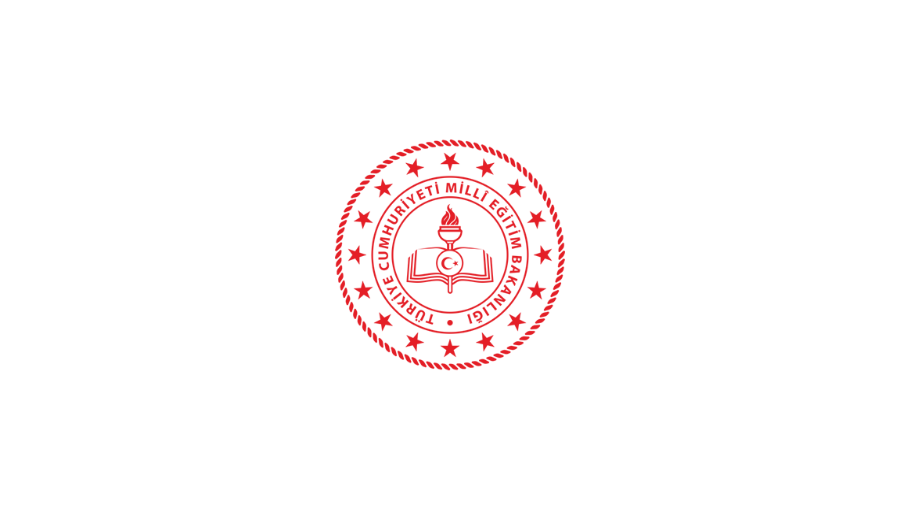 Anadolu Üniversitesi Okul Öncesi Öğretmenliği bölümünden 2004 yılında  mezun olmuştur. 2019-2020 Eğitim-Öğretim yılından itibaren okulumuzda görev yapmaktadır.